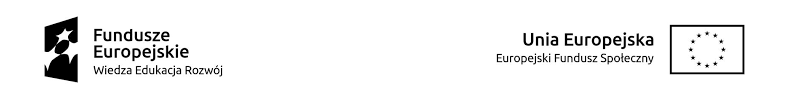 HARMONOGRAM ODBYWANIA SIĘ SPOTKAŃ Z W RAMACH weryfikacji zewnętrznej w projekcie pt. „RAZEM MOŻEMY WIĘCEJ”POWR.01.04.00-00-0012/18MIEJSCE: ul. Kościelna 2, 23-450 GorajL.p.Imię i nazwisko Uczestnika/czkiData spotkaniaGodziny spotkania1.Uczestnik 115.06.202013:00-14:002.Uczestnik 215.06.202014:00-15:003.Uczestnik 315.06.202015.00-16.004.Uczestnik 415.06.202016.00-17.005.Uczestnik 515.06.202017.00-18.006.Uczestnik 615.06.202018.30-19.307.Uczestnik 715.06.202019.30-20.308.Uczestnik 816.06.202017.00-18.009.Uczestnik 916.06.202018.00-19.0010.Uczestnik 1016.06.202019.00-20.00